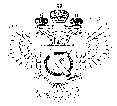 «Федеральная кадастровая палата Федеральной службы государственной регистрации, кадастра и картографии» по Уральскому федеральному округу(Филиал ФГБУ «ФКП Росреестра» по УФО)г. Ханты-Мансийск,	   									       Ведущий инженер ул. Мира, 27					                          		     отдела контроля и анализа деятельности    									                                                     Кургак Н.В.						                                                                                    8(3467) 960-444 доб.2010                                                                                                                                                                                     e-mail: Press86@ural.kadastr.ruПресс-релиз01.04.2019Кадастровая палата по Уральскому федеральному округу разъясняет, как исправить реестровую ошибку (и чем она отличается от ошибки технической)С 1 января 2017 года появилось понятие – реестровая ошибка (ошибка, которая перенесена в ЕГРН из документов, представленных в Росреестр). Она может содержаться в межевом плане, техническом плане, карте-плане территории или акте обследования; в документах, предоставленных в Росреестр государственными/муниципальными органами в порядке информационного взаимодействия.Чтобы узнать, какая ошибка допущена, нужно сравнить сведения об объекте недвижимости в выписке из ЕГРН и указанных выше документах. Если они отличаются, то вам нужно исправить техническую ошибку. Если сведения идентичны, то это означает, что ошибка допущена в документах, то есть исправлять нужно реестровую ошибку.Техническую ошибку исправить очень просто. Для этого нужно подготовить заявление и представить его в Росреестр. Реестровая ошибка исправляется сложнее.Сначала надо исправить ошибку в документах, в которых она допущена. Для этого вам нужно обратиться к кадастровому инженеру, в госорганы (органы местного самоуправления) или иному лицу, которое допустило ошибку в документах, чтоб устранили ее и подготовили новые документы. Если это невозможно, то заявление об исправлении документов надо подать в суд.Затем, когда исходные документы будут изменены, следует подать заявление об устранении реестровой или технической ошибки в Росреестр и приложить к нему исправленные бумаги.Реестровая ошибка также может быть устранена и без вашего участия при проведении комплексных кадастровых работ или при ее выявлении Росреестром самостоятельно._____________________________________________________________________________При использовании материала просим сообщить о дате и месте публикации на адрес электронной почты Press86@ural.kadastr.ru или по телефону 8(3467) 960-444 доб.2010. Благодарим за сотрудничество.